Kapcsolódó anyagok: Törzsanyag: Tábori vetélkedő, akadályverseny kérdései a SzentmisérőlA tábori kerettörténetbe ágyaztuk ezt a vetélkedőt. Polikárpnak, egy bölcs keresztény mesternek beöltöztetett játékvezető várja a kiscsoportonként érkező táborlakókat.Polikárp: Itt egy őskeresztény szent helyen vagyunk (templom), s nagy Silentium-ot kell tartani. Mindössze 5 percünk van, hogy megbeszéljük a tennivalókat, mert jönnek az üldöző rómaiak. feladat: Van egy hitvallásunk. Annak a szövegét feldaraboltuk, és elrejtettük az „agora” területén. Keressétek meg és rakjátok össze! Fejtsétek meg az értelmét! Szerencsére görögül írtuk, így csak a hozzáértők tudják elolvasni.Mit jelent az őskeresztények titkos jele, a hal?Rakd ki a szétvagdalt görög szavakat és fejtsd meg a jelentésüket! (A szétvagdalt szavak megtalálhatóak az eszközöknél)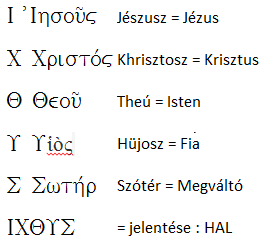 feladat: Széledjetek szét, mintha egyszerű falubeliek lennétek, és kettesével olvasgassátok el a templom falára körbe kiragasztott liturgiamagyarázat röviden című A4-es lapokat! Osszátok be a csoporttagok között, s memorizáljatok belőle a lehető legtöbbet csapatszinten, aztán – ha a rómaiak továbbálltak, gyertek és válaszoljátok meg a kérdéseket! feladat: Miután 5 percig memorizálták a lapokat, hirtelen néhányan római katonákat alakítva hangzavart keltenek, mire Polikárp lemenekíti a tanítványokat a katakombába (altemplomba), ahonnan, csak egyetlen titkos menekülő járat vezet ki, mely megmentheti őket az üldözőktől. Ennek kijáratnak az ajtaját egy titkos kód nyitja, melyet akkor tudnak kinyitni, ha megválaszolják az alábbi kérdéseket.a.) Dominus vobiscum!Mit jelent ez?  Az Úr legyen veletek! vagy Az Úr veletek van!b.) Mivel fejezheted ki a megtisztulási szándékod, amikor egy templomba belépsz? Szentelt vízzel keresztet  rajzolok a testemre.c.)  A Szentmise első könyörgésében mit jelent a pap kitárt karja?A háromból valamelyiket, ha tudják, az jó válasz: jelenti, hogy a pap most Krisztus a kereszten, kitárja a karjait, hogy könyörögjön érettünk,jelenti, hogy összegyűjti a közösség tagjainak egyéni imáit, mint egy tölcsér,ez volt az őskeresztény imádkozó kéztartásd.) Fejezd be a mondatot!Két fülünk van…  és egy szánk, használjuk is olyan arányban, ahogy kaptuk!Isten igéjét így kell hallgatni.e.) Az Evangélium előtt mit mondunk és mit rajzolunk  a testünkre? Mit jelent ez?Azt mondjuk: Dicsőség Neked, Istenünk!kereszt a homlokon, hogy megértsük,              az ajkunkon, hogy hirdessük,              szívünkön, hogy befogadjuk.f.) Felajánlásnál miért hozunk kenyeret és bort az oltárra?A kenyér jelképezi fáradozásainkat, hétköznapjainkat, a bor jelképezi örömeinket, ünnepeinket.g.) Mi a prefáció?A kánont megelőző dicsőítő ima, amely így kezdődik:Az Úr legyen veletek!
És a te lelkeddel!
Emeljük fel szívünket!Felemeltük az Úrhoz!A „Szent vagy, szent vagy” imádságig tart.h.) Mi a kánon?Az a legszentebb része a Szentmisének, ahol elhangzik:„Ez az én testem, mely értetek adatik.”Itt történik az átváltoztatás, és jelenvalóvá válik Krisztus keresztáldozata.i.) A Szentáldozásban és a Miatyánkban létrejövő szeretetkötelék kikkel köt össze minket egy családba?A világon elterjedt Egyházzal és szentekkel, angyalokkal és a tisztítótűzben szenvedő lelkekkel.j.) Mit jelent a Szentmise utolsó előtti mondása? Ite missa est!  = Menjetek, küldetésetek van! Jézust vigyétek ki a templom falain kívülre!Eszközigény: A5-ös papírokon kinagyítva a következő szórészek: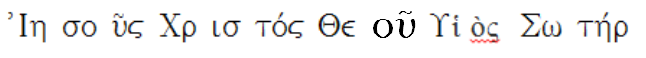 Elem tartalma: Tábori vetélkedő - Szentmise táborElem tartalma: Tábori vetélkedő - Szentmise táborKategória: játékSzerző(k): Dr. Farkas László Jelöld be a szerkesztő(k) opciót! (lenyíló lista) 		Szerző(k): Dr. Farkas László Jelöld be a szerkesztő(k) opciót! (lenyíló lista) 		Esemény: TáborKapcsolódó téma: SzentmiseKapcsolódó előadás:Kapcsolódó előadás:Régió: ÖsszrégióTelepülés: Időpont: 2014.07.